Приложение 6    Публикации о проекте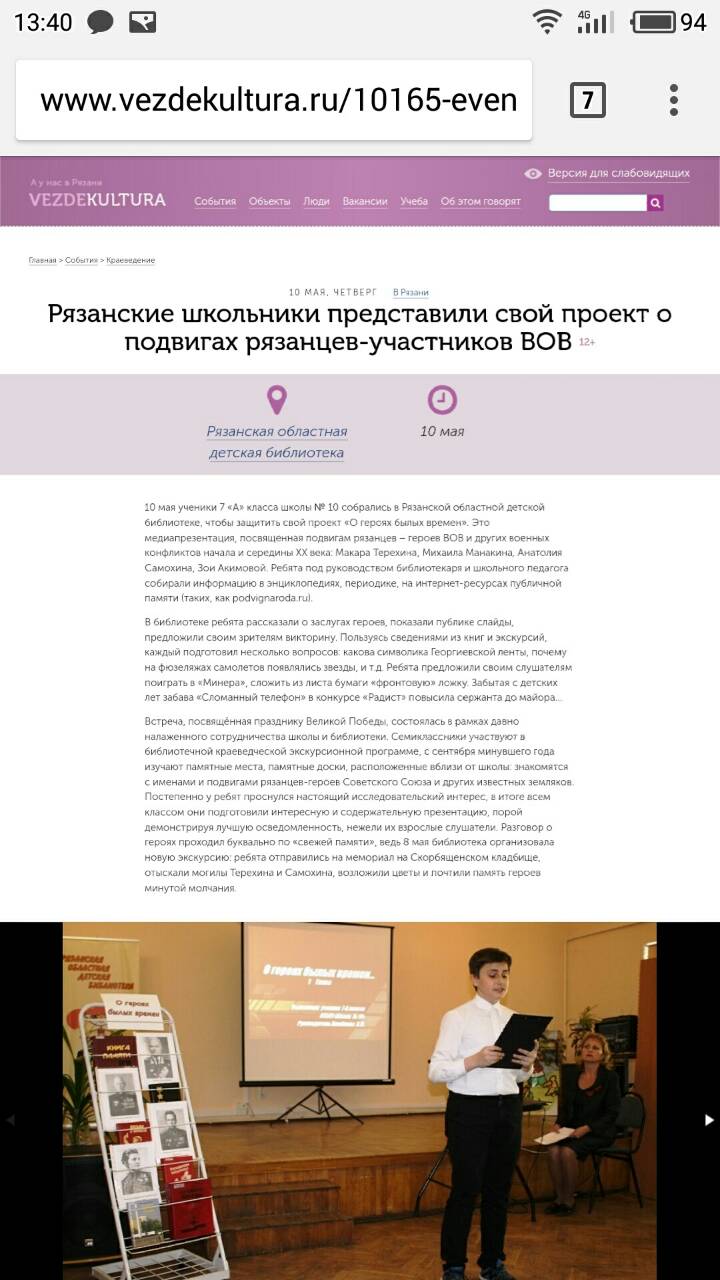 http://vezdekultura.ru/10165-events-ryazanskie-shkolniki-predstavili-svoy-proekt-o-pod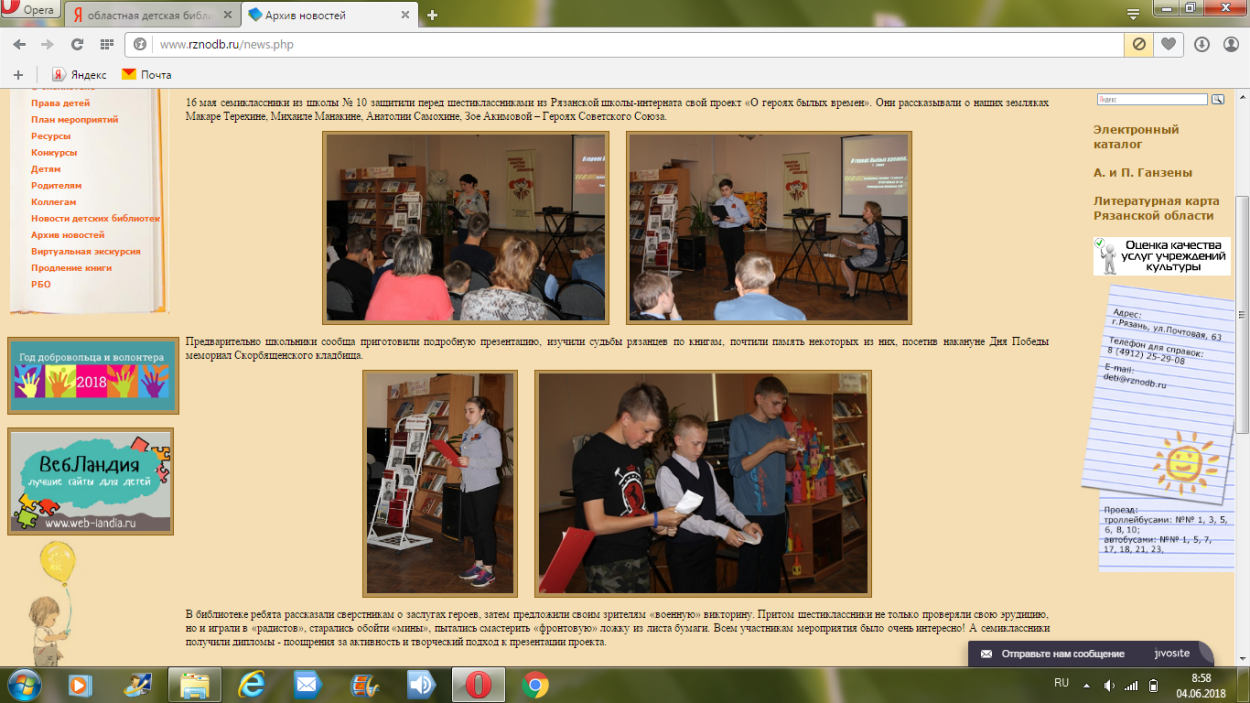 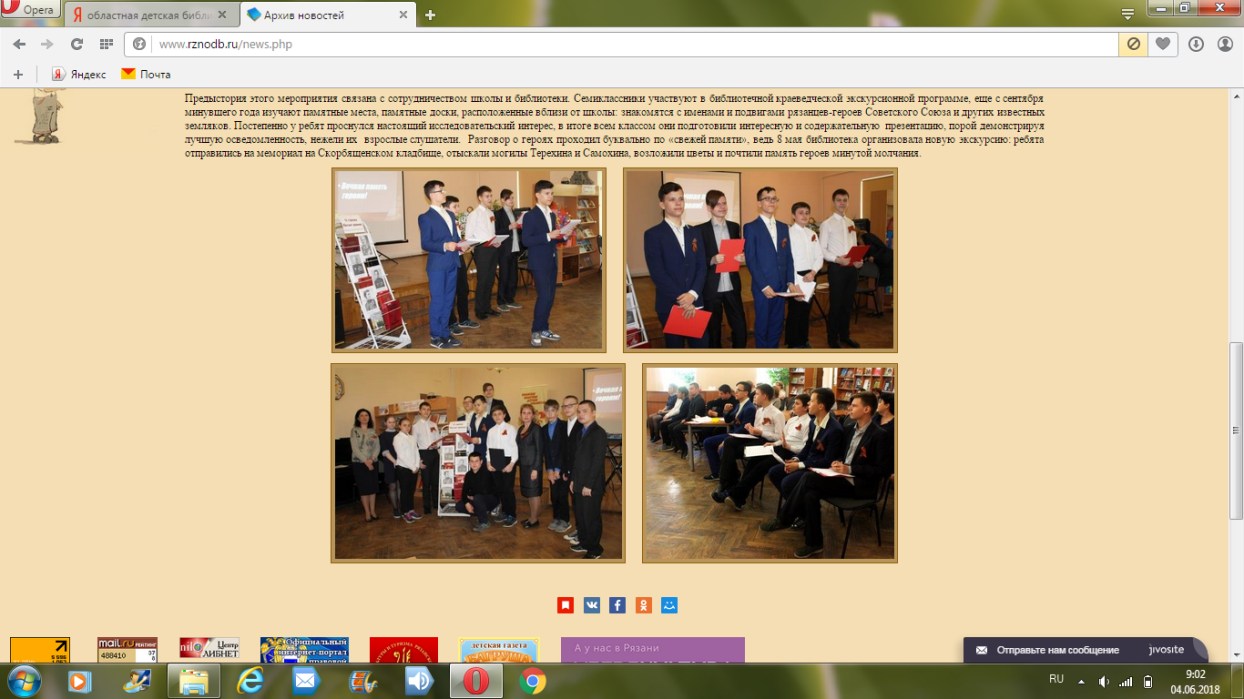 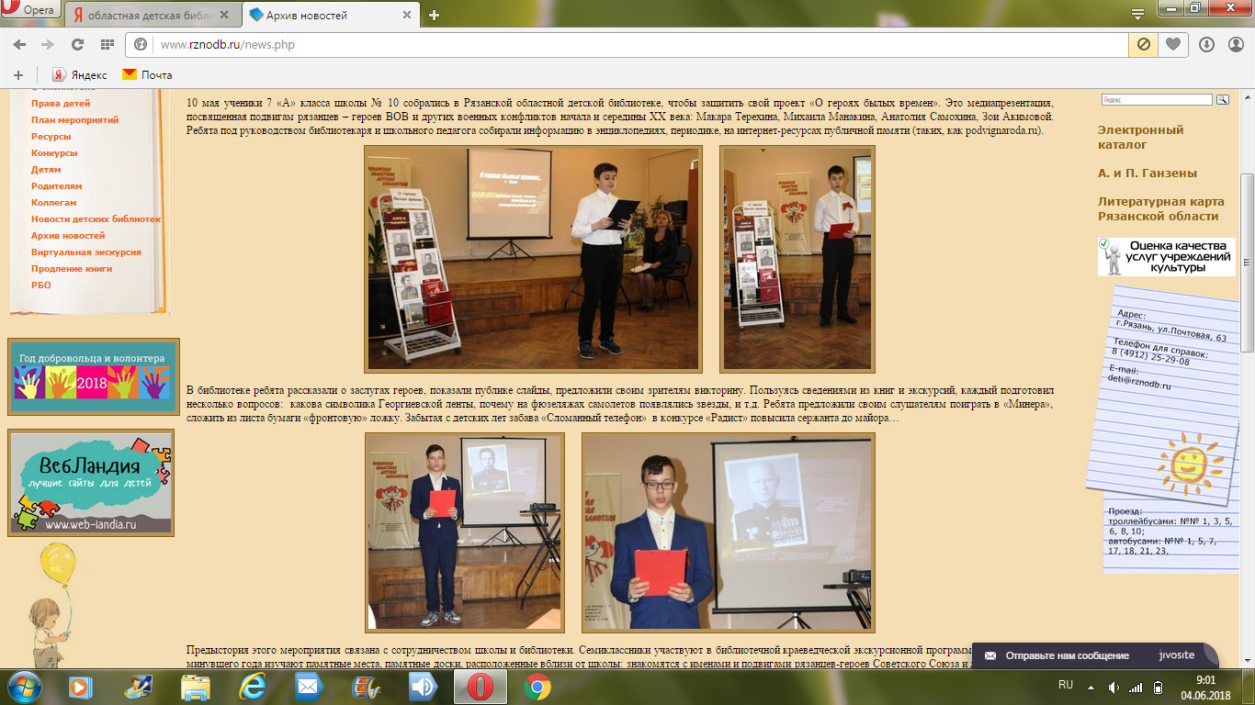 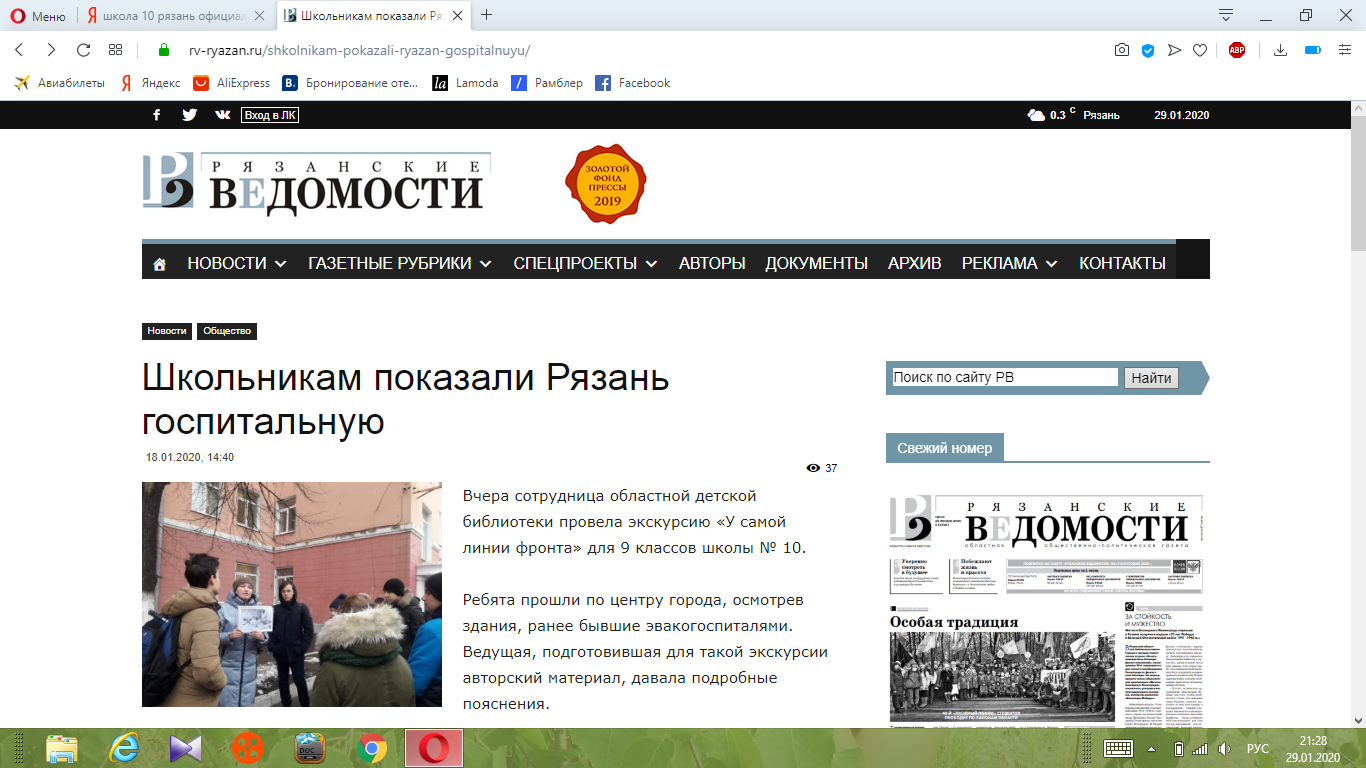 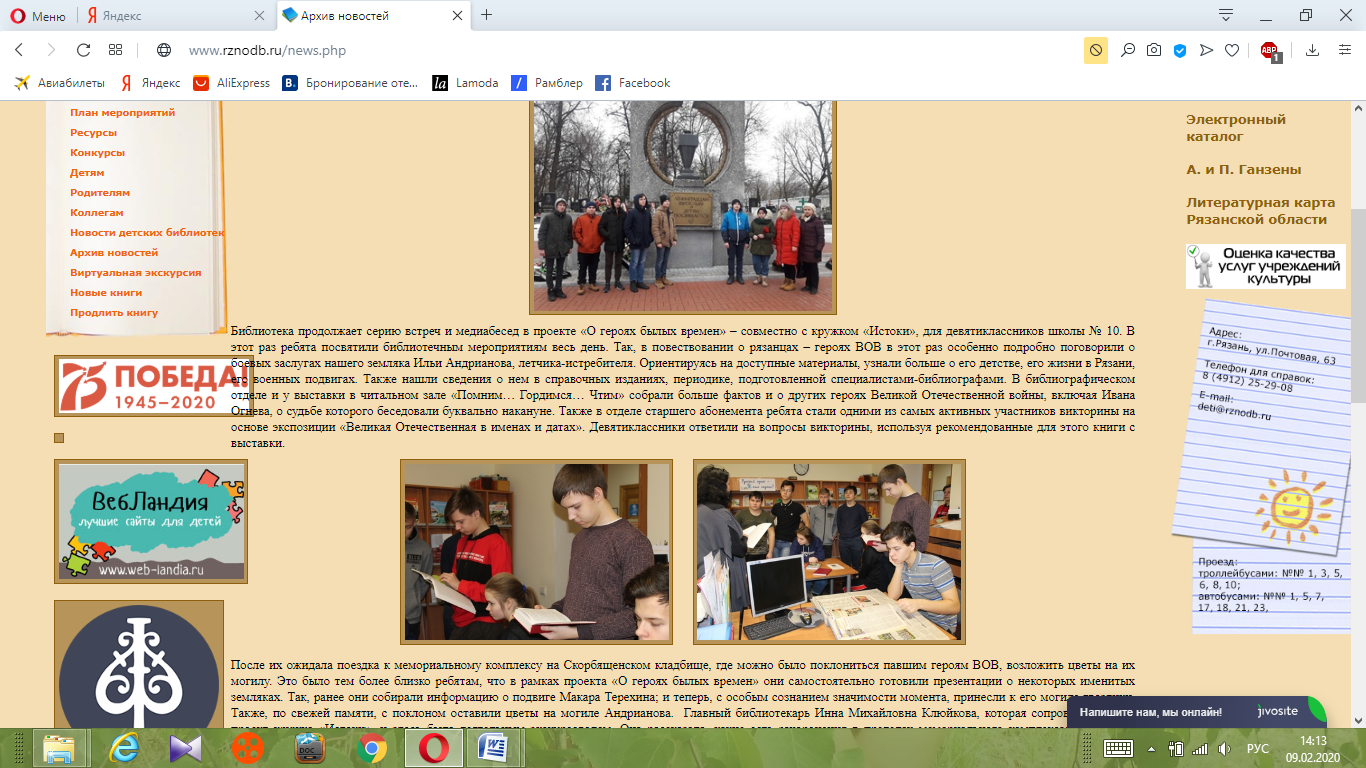 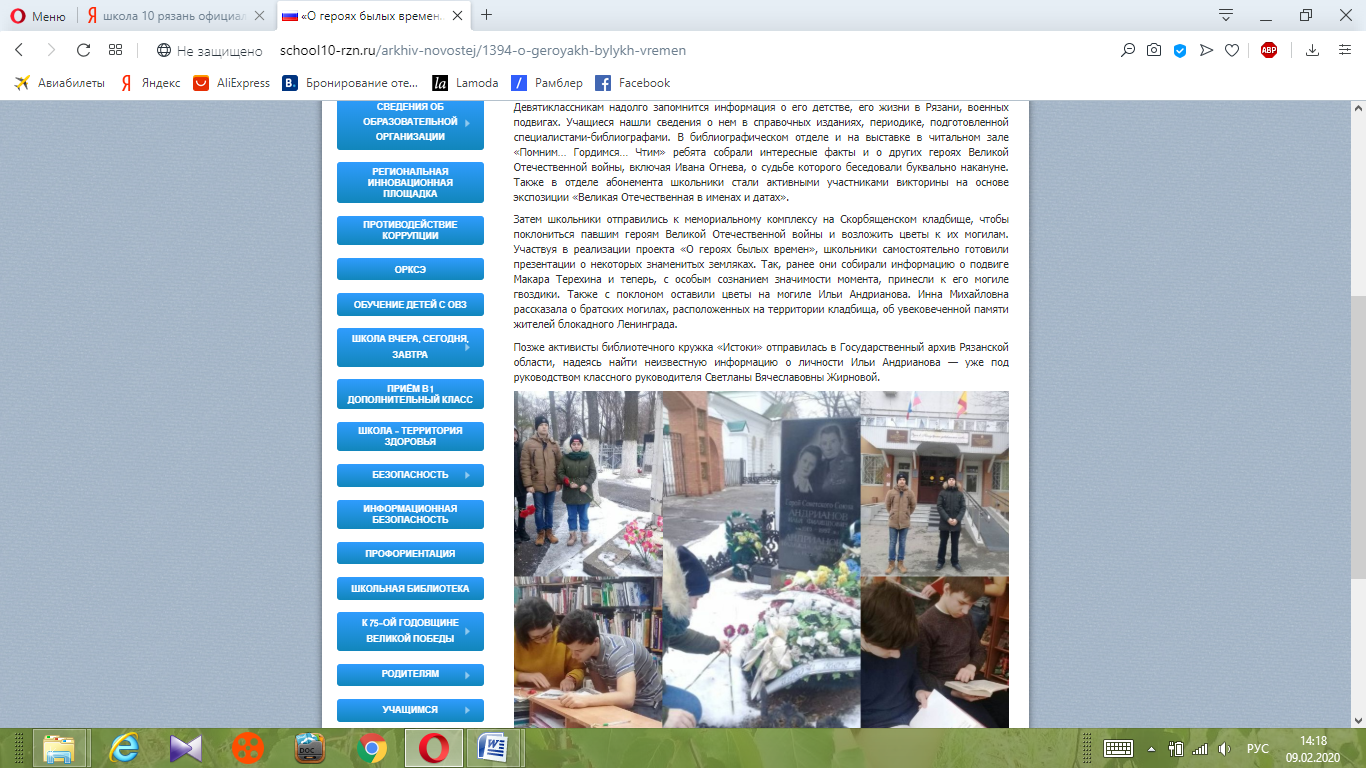 